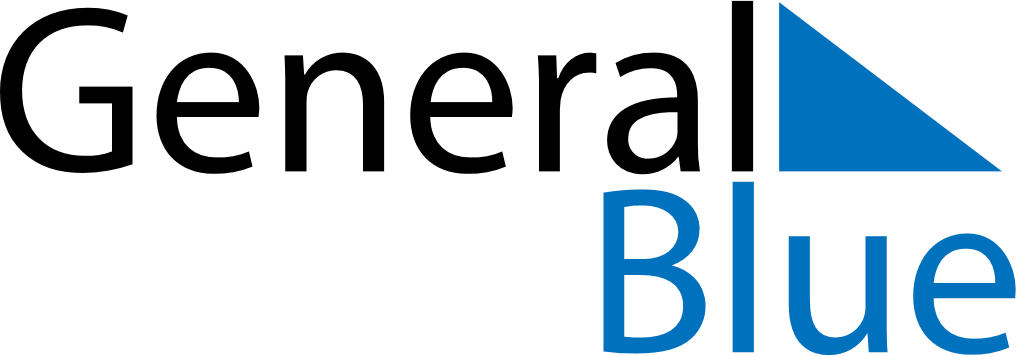 January 1969January 1969January 1969January 1969January 1969SundayMondayTuesdayWednesdayThursdayFridaySaturday12345678910111213141516171819202122232425262728293031